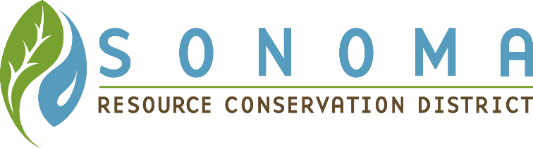 Board Meeting MinutesJuly 28, 2022Remote Meeting via Zoom.Call to order, Determination of a Quorum, Introductions: Board Chair John Nagle determined the quorum and called the meeting to order at 10:51 am. Directors Present: John Nagle, Bruce Abelli-Amen, Beth Bruzzone, and Ariana Reguzzoni (Director Reguzzoni departed from meeting at 11:27 am).Directors Absent: Ron RolleriStaff Present: Valerie Quinto, Adrienne Pettit, Kari Johnson, Shannon DrewOthers Present: Chris Howington (NRCS), Chris Peterson, Fred Euphrat, John Gorman, Isaac JenkinsAction Item: Adoption of Resolution No. 2223-001 Proclaiming a Local Emergency, Ratifying the Proclamation of a State of Emergency by Governor Newsom on March 4, 2020, and Authorizing Remote Teleconference Meetings of the Legislative Bodies of Sonoma Resource Conservation District for the Period July 28, 2022 through August 26, 2022 Pursuant to Brown Act Provisions. Motion to adopt resolution M: Abelli-Amen, 2nd: Bruzzone. Motion passed, 4 ayes.Additions/Changes to the Agenda (Gov. Code 54954.2 (B))Executive Director Quinto proposed to first go through the Action Items, then go through the information items second. The Board agreed. Consent Calendar:  Approval of July Board meeting agenda, June Board Meeting minutes, May financial reports, and May Monthly Transactions for Board Review. Motion to approve consent calendar M: Abelli-Amen, 2nd: Bruzzone. Motion passed, 4 ayes.Public Comment:  None.Information ItemsNRCS Report. Chris Howington provided the NRCS Report. He explained the background and function of the EQIP program throughout California as well as the RCPP program locally. This summer, 28 applications were pre-approved for funding. NRCS Petaluma has job positions they are currently trying to fill in their office. Chris answered questions from the Board about regional forestry conservation planning efforts.Year-end Staff Report for Fiscal Year 21-22. Valerie Quinto presented the staff report highlighting accomplishments of Sonoma RCD this year.Annual Workplan for Fiscal Year 22-23 Valerie Quinto presented this item. The Board asked questions and provided insights and comments.Action ItemsAdoption of Resolution No. 2223-002 Approving the Section 125 Premium Only Plan for the Plan Year Ending July 31, 2023 Adrienne Pettit presented this item. She explained the meaning of the Section 125 Premium Only Plan and opened up the floor to any questions. Motion to adopt: M: Abelli-Amen, 2nd: Bruzzone. Motion passed, 4 ayes.Approval of updated Signatory Authority Policy. Valerie Quinto presented this item and explained what the updated policy entails and why updating this policy will be beneficial and necessary. The board asked questions and discussed. Valerie explained the policy further. Motion to approve M: Abelli-Amen. 2nd: Bruzzone, Motion passed, 4 ayes.Adoption of Resolution No. 2223-003 Authorizing Signatures on the Exchange Bank Accounts Adrienne Pettit presented this item, answered board questions, and provided further information. Motion to adopt M: Abelli-Amen, 2nd: Bruzzone. Motion passed, 4 ayes.Adoption of Resolution No. 2223-004 Authorizing Signatures for Funds 72403 And 72404 with Sonoma County Adrienne Pettit presented this item, answered board questions, and provided further information. Motion to adopt M: Abelli-Amen, 2nd: Bruzzone. Motion passed, 4 ayes.Election of new Board Vice Chair Valerie Quinto presented this item, explaining the important roles of the Board Vice Chair position. Board members discussed their individual availabilities for committing to this role. Director Bruce Abelli-Amen stated his willingness to serve as Board Vice Chair. Motion to elect Director Abelli-Amen to Board Vice Chair, M: Bruzzone, 2nd: Reguzzoni. Motion passed, 4 ayes.Update ItemsGSA Updates. Board Chair John Nagle (Santa Rosa Plain GSA Director), Board Vice Chair Bruce Abelli-Amen (Petaluma Valley GSA Director), and Director Beth Bruzzone (Sonoma Valley GSA Alternate) provided GSA updates. The Board discussed GSA fees.Executive Committee – Executive committee members shared that a meeting was held on 6/22/2022, notes from that meeting were provided in the packet.Board Development Committee – no meeting was heldTechnology Committee – no meeting was heldDirector Updates. John Nagle provided updates about FERC and PG&E decisions about the Eel River and Russian River water supply/streamflow management.Executive Director & Other Staff Updates Future Agenda Items: Staff to schedule future agenda item on data/outcomes from Vineyard BMP monitoring as part of the Sonoma Creek Vineyard General Waste Discharge Requirements. Closed Session: PUBLIC EMPLOYEE PERFORMANCE EVALUATION, Title: Executive Director. The Board went into closed session at 12:49 pm. No reportable action was taken.Adjournment The meeting was adjourned at 1:30 pm.